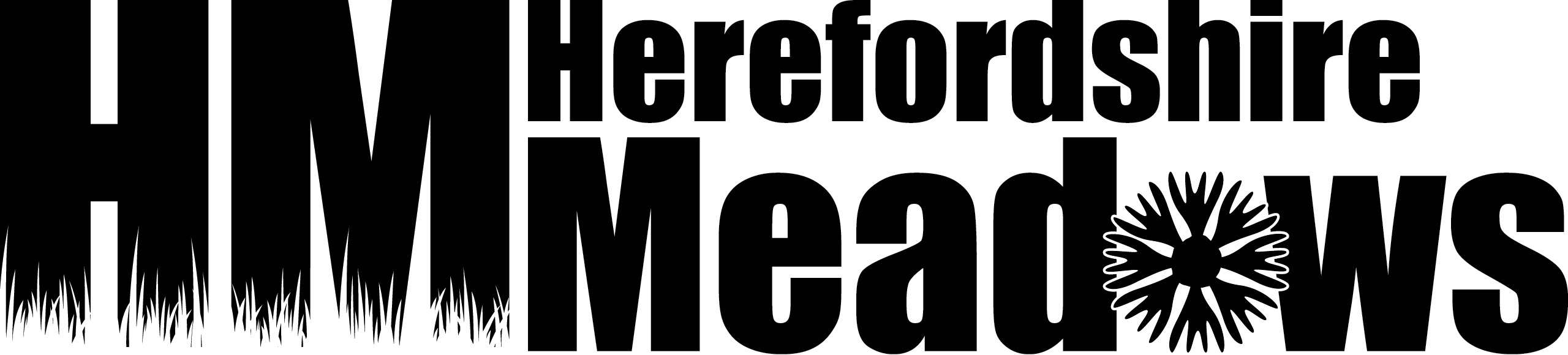 www.herefordshiremeadows.org.uk    MANAGING MEADOWS FOR BUTTERFLIES RESOURCE SHEET Summary of event at Butterfly Conservation Reserve with Lucy Morton – June 2018Links to good fact sheets about managing habitat for butterflies. 5 key farmland habitats are flower rich areas, rough grassy strips, hedges, rides and glades and nettles. See Butterfly Conservation’s Butterflies and Farmland leafletAnd butterfly factsheets are available from the Butterfly Conservation website Some suggested methods of controlling weeds by hand in butterfly and wildflower meadows Dashel basher hand tool to prevent docks, nettles, thistle, hogweed seeding before (late) hay cut Lazy Dog Tool made in Yorkshire – used by organic growers on field scale – with practice can lever dock and other roots out of the groundGuides and books available from Field Studies Council Butterflies identification fold out chart £3Malvern Hills butterfly poster guide:   Page 2 = free identification chart;   Page 1 = information  ”The Butterflies of the West Midlands”, 2016- Editors: Duncan I, Seal P, Tilt J,Wasley R, Williams M.  available from  West Midlands Butterfly Conservation ShopButterfly Field Guide by Richard Lewington  available in shops and online To join Butterfly Conservation go to https://butterfly-conservation.orgFor information on local events, guided walks and other activities visit:West Midlands Butterfly Conservation’s regional websitewww.westmidlands-butterflies.org.uk Recording your butterfly sightingsRecord you sightings on iRecord using a smartphone appor online at www.brc.ac.uk/irecordTo join local work parties managing butterfly habitat contact Lucy Morton (BC’s Reserves Officer) For further information about Herefordshire Meadows contact Caroline Hanks (caroline.hanks@farming4wildlife.co.uk) 07779 080940